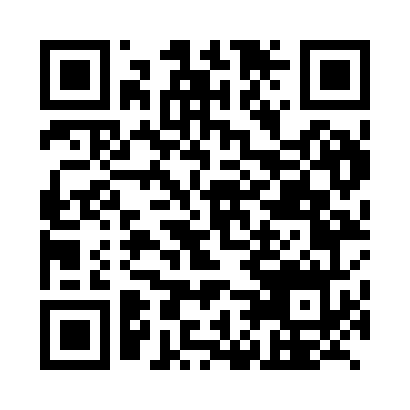 Prayer times for Zhoukou, ChinaWed 1 May 2024 - Fri 31 May 2024High Latitude Method: Angle Based RulePrayer Calculation Method: Muslim World LeagueAsar Calculation Method: ShafiPrayer times provided by https://www.salahtimes.comDateDayFajrSunriseDhuhrAsrMaghribIsha1Wed4:015:3312:184:017:058:312Thu4:005:3212:184:017:058:323Fri3:595:3112:184:017:068:334Sat3:575:3012:184:017:078:345Sun3:565:2912:184:017:088:356Mon3:555:2812:184:017:088:367Tue3:545:2712:184:017:098:378Wed3:525:2612:184:017:108:389Thu3:515:2512:184:017:118:3910Fri3:505:2512:184:017:118:4011Sat3:495:2412:184:017:128:4112Sun3:485:2312:184:017:138:4213Mon3:475:2212:184:017:148:4314Tue3:465:2112:184:017:148:4415Wed3:455:2112:184:017:158:4516Thu3:435:2012:184:027:168:4617Fri3:425:1912:184:027:178:4818Sat3:425:1912:184:027:178:4919Sun3:415:1812:184:027:188:5020Mon3:405:1712:184:027:198:5121Tue3:395:1712:184:027:198:5222Wed3:385:1612:184:027:208:5223Thu3:375:1612:184:027:218:5324Fri3:365:1512:184:027:228:5425Sat3:355:1512:184:037:228:5526Sun3:355:1412:184:037:238:5627Mon3:345:1412:194:037:248:5728Tue3:335:1412:194:037:248:5829Wed3:335:1312:194:037:258:5930Thu3:325:1312:194:037:259:0031Fri3:325:1212:194:037:269:01